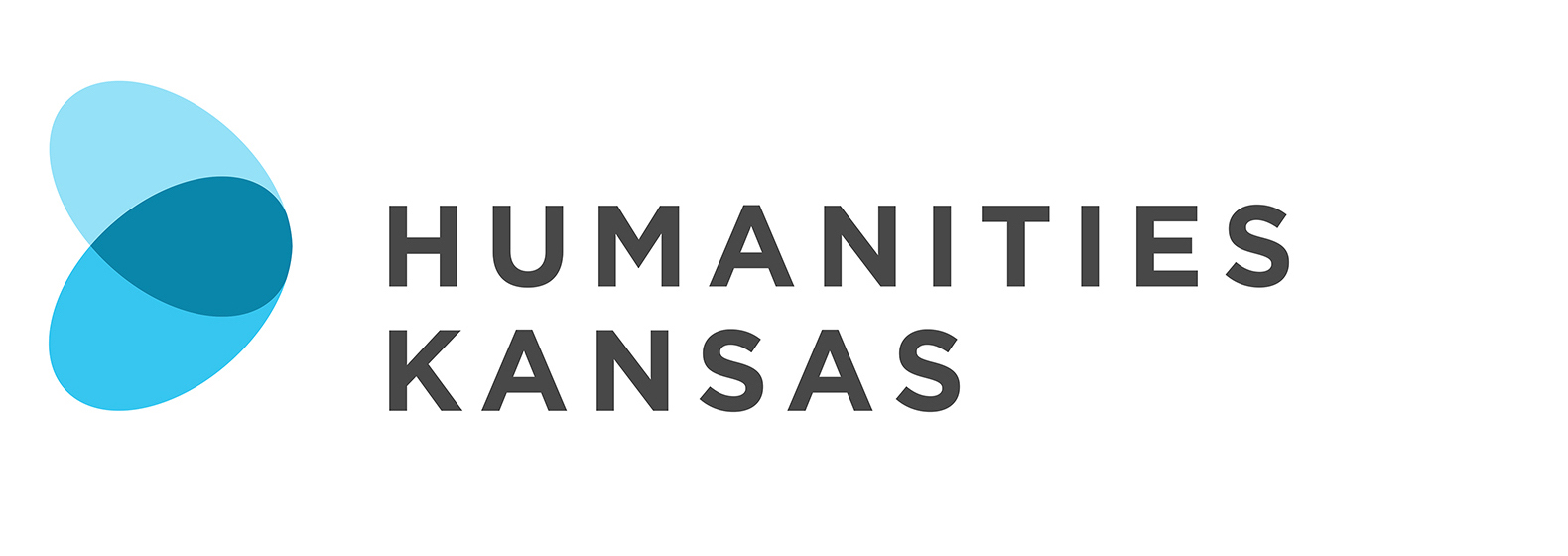 INTRODUCING YOUR SPEAKERBelow is a script you may follow to introduce your speaker. You are welcome to change it to best suit your needs—but remember to give Humanities Kansas credit for supporting the event.Welcome to the [YOUR ORGANIZATION]. I am [YOUR NAME].Today we are pleased to welcome Jerry Harper for his presentation, “Feel Your Oats (with Help from a Goat).”Our program is brought to us by Humanities Kansas, an independent nonprofit spearheading a movement of ideas to empower the people of Kansas to strengthen their communities and our democracy. So we may all enjoy the program, please take a moment to turn off any cell phones.Jerry is a semi-retired lawyer from Lawrence. He has served as an adjunct instructor at the KU School of Law and the KU Humanities Program. Since retiring, Jerry has engaged in his ongoing interest in Kansas’s more colorful characters. He joined Humanities Kansas’s Speakers Bureau in 2018. Please welcome Jerry Harper.